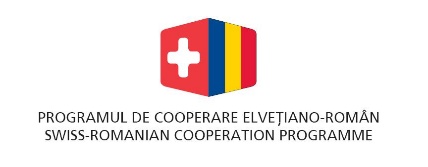 “Asistenţă pentru consolidarea capacităţii instituţionale în domeniul formării judecătorilor şi procurorilor pentru aplicarea noilor coduri”“Assistance for strengthening the training capacities for judges and prosecutors in the application of new laws”GHID PRACTICMODELE DE CERERI PENTRU JUSTIŢIABILI ÎN MATERIA DREPTULUI MUNCII www.csm1909.ro                                                                                                                                    www.inm-lex.ro                                                                                                                                           Proiect co-finanțat printr-un grant din partea Elveției prin intermediul Contribuției Elvețiene pentru Uniunea Europeană extinsă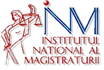 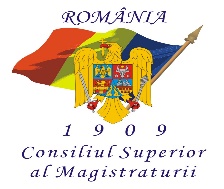 Contestaţie împotriva deciziei de concediere Sediul materiei: Art. 78-80 Codul munciiArt. 253 alin. (1)-(2) Codul munciiArt. 266, 270, 272, 275 Codul munciiArt. 208, 210, 216 Legea nr. 62/2011Art. 148-. proc.civ.Art. . proc. civ.Art. 194-. proc. civ.Instanţa .....Domnule Preşedinte, Subsemnatul (nume ....., prenume .....), cu domiciliul în ....., având codul numeric personal ....., cu domiciliul procesual ales pentru comunicarea actelor de procedură la numitul (nume ....., prenume .....), cu domiciliul în....., având următoarele date de contact, personal/prin mandatar/prin reprezentant legal/prin reprezentant judiciar (nume ....., prenume .....)/reprezentat prin avocat (nume ....., prenume .....), cu sediul profesional în ....., având următoarele date de contact ..... în contradictoriu cu intimata (denumirea persoanei juridice .....), cu sediul în ....., având codul unic de înregistrare/numărul de înmatriculare în registrul comerţului/numărul de înscriere în registrul persoanelor juridice, cont bancar…., deschis la....., prin reprezentant legal: administrator/preşedinte/director-general (nume ....., prenume .....), formulăm CONTESTAŢIE ÎMPOTRIVA DECIZIEI DE CONCEDIEREprin care solicităm instanţei ca prin hotărârea ce o va pronunţa să dispună:anularea deciziei de concediere nr. ....., emisă de intimată în data de .....;obligarea intimatei la plata unei despăgubiri egale cu salariile indexate, majorate şi reactualizate şi cu celelalte drepturi de care subsemnatul ar fi beneficiat, potrivit art. 80 alin. (1) din Codul muncii; repunerea părţilor în situaţia anterioară şi reintegrarea în muncă a subsemnatului, potrivit art. 80 alin. (2) din Codul muncii;obligarea intimatei la plata de daune morale, apreciate la valoarea de ....., potrivit art. 253 alin. (1) şi (2) din Codul muncii;În fapt, arătăm că ..... am desfăşurat activitate în calitate de salariat, ocupând funcţia de ....., în temeiul contractului individual de muncă încheiat cu intimata ..... nr. ..... din ..... .Pe parcursul executării acestui contract ..... .La data ..... mi s-a comunicat încetarea contractului de muncă prin concediere. ..... .Decizia de concediere este nelegală, neîntemeiată şi nejustificată pentru următoarele motive: ..... .În drept, ne întemeiem cererea pe dispoziţiile ..... .Intimata a emis decizia de concediere cu încălcarea dispoziţiilor imperative ale art ..... .În dovedire, solicităm încuviinţarea:probei cu înscrisuri/probei testimoniale/probei cu interogatoriul intimatei.Aceste probe sunt pertinente, concludente şi utile cauzei deoarece tind la dovedirea următoarelor teze probatorii: ..... .În cadrul probei cu înscrisuri, depunem următoarele înscrisuri în copii certificate pentru conformitate cu originalul, în....exemplare.În cadrul probei testimoniale, indicăm în vederea audierii, în calitate de martori, pe numiţii ....., cu domiciliul în  ....., pentru dovedirea următoarelor împrejurări de fapt ..... şi solicităm citarea acestora.	În cadrul probei cu interogatoriu, ataşăm interogatoriul ce urmează a-i fi luat intimatei, sub sancţiunea aplicării dispoziţiilor art. 358 din C. proc. civ., pentru dovedirea faptelor personale vizând ..... .	Solicităm judecarea cauzei, în lipsă, în conformitate cu art. 411 alin.(1) pct.2) din C. proc. civ.	În conformitate cu art. 453 din C. proc. civ., solicităm instanţei să oblige intimata la plata cheltuielilor de judecată ocazionate de acest proces	Depunem prezenta cerere de chemare în judecată, în ….. exemplare.	Anexăm prezentei:procura în original/copie legalizată/împuternicirea avocaţială/delegaţia de reprezentare/ împuternicirea sindicatului,decizia de concediere nr. …/….; contractul individual de muncă nr. …./.... şi alte înscrisuri ..... .	Data,								SemnăturaDomnului Preşedinte al Tribunalului .....Contestaţie împotriva deciziei de sancţionare disciplinară Sediul materiei: Art. 247–252 Codul munciiArt. 266, 270, 272, 275  Codul munciiArt. 208, 210, 216 Legea nr. 62/2011Art. 148-. proc.civ.Art. . proc. civ.Art. 194-. proc. civ.Instanţa .....Domnule Preşedinte, Subsemnatul (nume ....., prenume .....), cu domiciliul în ....., având codul numeric personal ....., cu domiciliul procesual ales pentru comunicarea actelor de procedură la numitul (nume ....., prenume .....), cu domiciliul în....., având următoarele date de contact personal prin mandatar/prin reprezentant legal/prin reprezentant judiciar (nume ....., prenume .....)/reprezentat prin avocat (nume ....., prenume .....), cu sediul profesional în ....., având următoarele date de contact ..... în contradictoriu cu intimata (denumirea persoanei juridice ....), cu sediul în ....., având codul unic de înregistrare/numărul de înmatriculare în registrul comerţului/numărul de înscriere în registrul persoanelor juridice …., cont bancar….., deschis la ….., prin reprezentant legal: administrator, preşedinte/director-general (nume ....., prenume .....), formulăm CONTESTAŢIE ÎMPOTRIVA DECIZIEI DE SANCŢIONARE DISCIPLINARĂprin care solicităm instanţei, ca prin hotărârea ce o va pronunţa să dispună:anularea deciziei de sancţionare nr. ....., emisă de intimată în data de ..... .obligarea intimatei la plata de daune morale, apreciate la valoarea de ....., potrivit art. 253 alin. (1) şi (2) din Codul muncii;În fapt, arătăm că ..... am desfăşurat activitate în calitate de salariat, ocupând funcţia de ..... în temeiul contractului individual de muncă încheiat cu intimata ....., nr. ..... din ..… .Pe parcursul executării acestui contract ..... La data ..... mi s-a comunicat decizia de aplicare a sancţiunii disciplinare. .....Decizia de sancţionare disciplinară este nelegală, neîntemeiată şi nejustificată pentru următoarele motive: ..... .În drept, ne întemeiem cererea pe dispoziţiile ...... .Intimata a emis decizia de sancţionare disciplinară cu încălcarea dispoziţiilor imperative ale art. ..... .În dovedire,solicităm încuviinţarea:probei cu înscrisuri/probei testimoniale/probei cu interogatoriul intimatei/probei cu expertiză judiciară în specialitatea .....Aceste probe sunt pertinente, concludente şi utile cauzei deoarece tind la dovedirea următoarelor teze probatorii: ..... În cadrul probei cu înscrisuri, depunem următoarele înscrisuri în copii certificate pentru conformitate cu originalul, în  ....exemplare.În cadrul probei testimoniale, indicăm în vederea audierii, în calitate de martori, pe numiţii ....., cu domiciliul în  ....., pentru dovedirea următoarelor împrejurări de fapt ..... şi solicităm citarea acestora.	În cadrul probei cu interogatoriu, ataşăm interogatoriul ce urmează a-i fi luat intimatei, sub sancţiunea aplicării dispoziţiilor art. 358 din C. proc. civ., pentru dovedirea faptelor personale vizând ..... .	Solicităm judecarea cauzei, în lipsă, în conformitate cu art. 411 alin.(1) pct.2) din C. proc. civ.	În conformitate cu art. 453 din C. proc. civ., solicităm instanţei să oblige pârâtul la plata cheltuielilor de judecată ocazionate de acest proces	Depunem prezenta cerere de chemare în judecată, în două exemplare.	Anexăm prezentei:procura în original/copie legalizată/împuternicirea avocaţială/delegaţia de reprezentare/ împuternicirea sindicatului,decizia de sancţionare disciplinară nr. …/…..;contract individual de muncă nr. …/….. şi alte înscrisuri….. .	Data,								Semnătura ,Domnului Preşedinte al Tribunalului .....Acţiune în pretenţii formulată de salariat împotriva angajatoruluiSediul materiei: Art. 253 alin. (1)- (2) Codul munciiArt. 266, 270, 272, 275 Codul munciiArt. 208, 210, 216 Legea nr. 62/2011Art. 148-. proc. civ.Art. . proc. civ.Art. 194-. proc. civ.Instanţa .....Domnule Preşedinte, Subsemnatul (nume ....., prenume .....), cu domiciliul în ....., având codul numeric personal ....., cu domiciliul procesual ales pentru comunicarea actelor de procedură la numitul (nume ....., prenume .....), cu domiciliul în....., având următoarele date de contact personal/prin mandatar/prin reprezentant legal/prin reprezentant judiciar (nume ....., prenume .....)/reprezentat prin avocat (nume ....., prenume .....), cu sediul profesional în ....., având următoarele date de contact ..... în contradictoriu cu pârâta (denumirea persoanei juridice .....), cu sediul în ....., având codul unic de înregistrare/numărul de înmatriculare în registrul comerţului/numărul de înscriere în registrul persoanelor juridice ...., cont bancar….., deschis la ....., prin reprezentant legal: administrator, preşedinte/director-general (nume ....., prenume .....), formulăm ACŢIUNE ÎN PRETENŢIIprin care solicităm instanţei, ca prin hotărârea ce o va pronunţa să dispună: obligarea pârâtei la plata sumei de….., reprezentând ..... .În fapt, arătăm că ..... am desfăşurat activitate în calitate de salariat, ocupând funcţia de ….. în temeiul contractului individual de muncă încheiat cu pârâta ....., nr. ….. din…… Pe parcursul executării acestui contract….. În drept, ne întemeiem cererea pe dispoziţiile ...... .În dovedire, solicităm încuviinţarea:probei cu înscrisuri/probei testimoniale/probei cu interogatoriul intimatei/probei cu expertiză judiciară în specialitatea ..... .Aceste probe sunt pertinente, concludente şi utile cauzei deoarece tind la dovedirea următoarelor teze probatorii:…. .În cadrul probei cu înscrisuri, depunem următoarele înscrisuri în copii certificate pentru conformitate cu originalul, în .....exemplare.În cadrul probei testimoniale, indicăm în vederea audierii, în calitate de martori, pe numiţii ....., cu domiciliul în ....., pentru dovedirea următoarelor împrejurări de fapt ..... şi solicităm citarea acestora.În cadrul probei cu interogatoriu ataşăm interogatoriul ce urmează a-i fi luat pârâtei, sub sancţiunea aplicării dispoziţiilor art.358 din C. proc. civ., pentru dovedirea faptelor personale vizând ..... .În cadrul probei cu expertiza tehnică de specialitate ......, solicităm încuviinţarea în vederea îndeplinirii următoarelor obiective: ..... .Solicităm judecarea cauzei, în lipsă, în conformitate cu art. 411 alin.(1) pct.2) din C. proc. civ.În conformitate cu art. 453 din C. proc. civ., solicităm instanţei să oblige pârâtul la plata cheltuielilor de judecată ocazionate de acest proces	Depunem prezenta cerere de chemare în judecată, în două exemplare.	Anexăm prezentei:procura în original/copie legalizată/împuternicirea avocaţială/delegaţia de reprezentare / împuternicirea sindicatului; contractul individual de muncă nr. …/…..;contractul colectiv de muncă şi alte înscrisuri….. .	Data,								Semnătura,Domnului Preşedinte al TribunaluluiAcţiune în pretenţii formulată de angajator împotriva salariatuluiSediul materiei: Art. 254 Codul munciiArt. 266, 270, 272, 275 Codul munciiArt. 208, 210, 216 Legea nr. 62/2011Art. 148-. proc.civ.Art. . proc. civ.Art. 194-. proc. civ.Instanţa .....Domnule Preşedinte, Subscrisa (denumirea .....), cu sediul în ....., având codul unic de înregistrare RO….., numărul de înmatriculare în registrul comerţului, numărul de înscriere în registrul persoanelor juridice/contul bancar  ....., deschis la….. prin reprezentant: administrator/director-general (nume ....., prenume .....) cu sediul procesual ales pentru comunicarea actelor de procedură la avocat (nume ....., prenume .....), cu sediul profesional în ....., cu următoarele date de contact ..... în contradictoriu cu pârâtul (nume ....., prenume .....), cu domiciliul în....., având codul numeric personal ....., formulăm ACŢIUNE ÎN PRETENŢIIprin care solicităm instanţei, ca prin hotărârea ce o va pronunţa să dispună: obligarea pârâtului/pârâtei la plata sumei de….., reprezentând…..;În fapt, arătăm că ..... pârâtul ocupă / a ocupat funcţia de ….. în temeiul contractului individual de muncă încheiat cu Subscrisa….., nr….. din….. .Pe parcursul executării acestui contract….. În drept, ne întemeiem cererea pe dispoziţiile ..... .În dovedire, solicităm încuviinţarea:probei cu înscrisuri/probei testimoniale/probei cu interogatoriul intimatei/probei cu expertiză judiciară în specialitatea .....Aceste probe sunt pertinente, concludente şi utile cauzei deoarece tind la dovedirea următoarelor teze probatorii:….În cadrul probei cu înscrisuri, depunem următoarele înscrisuri în copii certificate pentru conformitate cu originalul, în ....exemplare.În cadrul probei testimoniale, indicăm în vederea audierii, în calitate de martori, pe numiţii ....., cu domiciliul în ....., pentru dovedirea următoarelor împrejurări de fapt ..... şi solicităm citarea acestora.	În cadrul probei cu interogatoriu, solicităm citarea pârâtului, cu menţiunea personal la intergatoriu, sub sancţiunea aplicării dispoziţiilor art.358 din C. proc. civ., pentru dovedirea faptelor personale vizând ..... .În cadrul probei cu expertiza tehnică de specialitate ......, solicităm încuviinţarea în vederea îndeplinirii următoarelor obiective: ..... .	Solicităm judecarea cauzei, în lipsă, în conformitate cu art. 411 alin.(1) pct.2) din C. proc. civ.	În conformitate cu art. 453 din C. proc. civ., solicităm instanţei să oblige pârâtul la plata cheltuielilor de judecată ocazionate de acest proces	Depunem prezenta cerere de chemare în judecată, în două exemplare.	Anexăm prezentei:procura în original/copie legalizată/împuternicirea avocaţială/delegaţia de reprezentare, contractul individual de muncă nr. …/…... şi alte înscrisuri….. .	Data,								Semnătura,Domnului Preşedinte al Tribunalului .....Cerere de acordare a personalităţii juridice –organizaţie sindicalăSediul materiei: Art.14-15, 41-43 Legea nr. 62/2011Art. 148-151 C. proc.civ.Instanţa .....Domnule Preşedinte, Subscrisa (denumirea .....), cu sediul în ................., prin împuternicit (nume ....., prenume .....), în calitate de ……………….., având următoarele date de contact .......................... formulăm CERERE DE ACORDARE A PERSONALITĂŢII JURIDICE PENTRU ….. (ORGANIZAŢIA SINDICALĂ)prin care solicităm instanţei, ca prin hotărârea ce o va pronunţa să dispună acordarea personalităţii juridice organizaţiei sindicale ….. . În fapt, arătăm că Subscrisa îndeplineşte condiţiile prevăzute de lege pentru dobândirea personalităţii juridice, şi anume ….. .În drept, ne întemeiem cererea pe dispoziţiile. ….. .În dovedire, solicităm încuviinţarea probei cu înscrisuri; în scopul dovedirii îndeplinirii condiţiilor pentru dobândirea personalităţii juridice.Depunem următoarele înscrisuri în original şi în câte două copii certificate: procesul-verbal de constituire a sindicatului, semnat de membrii fondatori, statutul, lista membrilor organului executiv de conducere al sindicatului, cu menţionarea numelui, prenumelui, codului numeric personal, profesiunii/funcţiei şi a domiciliului acestora. sauDepunem următoarele înscrisuri în original şi în câte două copii certificate: hotărârea de constituire a federaţiei sau confederaţiei sindicale/hotărârile organizaţiilor sindicale de a se asocia într-o federaţie sau confederaţie, semnate de reprezentanţii legali ai acestora, copii legalizate ale hotărârilor judecătoreşti de dobândire a personalităţii juridice, rămase definitive, de către organizaţiile sindicale care se asociază, statutul federaţiei sau confederaţiei sindicale constituite, lista membrilor din organul executiv de conducere, cu numele, prenumele, codul numeric personal şi funcţia acestora. sauDepunem următoarele înscrisuri în original şi în câte două copii certificate: hotărârea federaţiei sau a confederaţiei sindicale de constituire a uniunii, potrivit statutului, statutul federaţiei sau confederaţiei sindicale, copia legalizată a hotărârii judecătoreşti de dobândire a personalităţii juridice de către federaţie sau confederaţie, rămasă definitivă.Anexăm prezentei:procura în original/copie legalizată/împuternicirea avocaţială/delegaţia de reprezentare; procesul-verbal de constituire; dovada sediului; dovada patrimoniului iniţial; certificate de cazier judiciar pentru membrii organelor de conducere.…. şi chitanţa privind plata taxei de timbru în valoare de 200 de lei.	Data,								Semnătura,Domnului Preşedinte al Judecătoriei…....../Tribunalului ……Cerere de acordare a personalităţii juridice –organizaţie patronalăSediul materiei: Art. 55, 58  Legea nr. 62/2011Art. 148-151 C. proc.civ.Instanţa .....Domnule Preşedinte, Subscrisa (denumirea .....), cu sediul în ......, prin împuternicit (nume ....., prenume .....), în calitate de ……, având următoarele date de contact ...... formulăm CERERE DE ACORDARE A PERSONALITĂŢII JURIDICE PENTRU ORGANIZAŢIA PATRONALĂ …….prin care solicităm instanţei, ca prin hotărârea ce o va pronunţa să dispună acordarea personalităţii juridice organizaţiei patronale / federaţiei patronale / confederaţiei patronale / uniunii patronale teritoriale….. În fapt, arătăm că Subscrisa îndeplineşte condiţiile prevăzute de lege pentru dobândirea personalităţii juridice, şi anume ….. .În drept, ne întemeiem cererea pe dispoziţiile art. 55, 58 din Legea nr. 62/2011.În dovedire, solicităm încuviinţarea probei cu înscrisuri; în scopul dovedirii îndeplinirii condiţiilor pentru dobândirea personalităţii juridice.Depunem următoarele înscrisuri în original şi în câte două copii certificate:procesul-verbal de constituire a organizaţiei patronale, semnat de membrii fondatori, statutul, lista membrilor organului executiv de conducere al organizaţiei patronale, cu menţionarea numelui, prenumelui, codului numeric personal, profesiunii/funcţiei şi domiciliului acestora şi dovada existenţei sediului. sau	Depunem următoarele înscrisuri în original şi în câte două copii certificate: hotărârea federaţiei sau a confederaţiei patronale de constituire a uniunii, potrivit statutului; copiile certificate ale statutelor federaţiilor şi/sau confederaţiilor patronale; copiile legalizate ale hotărârilor judecătoreşti de dobândire a personalităţii juridice de către federaţiile şi/sau confederaţiile patronale, rămase definitive.	Anexăm prezentei: procura în original/copie legalizată/împuternicirea avocaţială/delegaţia de reprezentare, procesul-verbal de constituire, dovada sediului;dovada patrimoniului iniţial, certificate de cazier judiciar pentru membrii organelor de conducere …… şi chitanţa privind plata taxei de timbru în valoare de 200 de lei.	Data,								Semnătura,Domnului Preşedinte al JudecătorieiAcţiune în constatarea reprezentativităţii unei organizaţii sindicale Sediul materiei: Art. 51- 53  Legea nr. 62/2011Art. 148-. proc. civ.Art. . proc. civ.Art. 194-. proc. civ.Instanţa .....Domnule Preşedinte, Subscrisa (denumirea .....), cu sediul în ....., cod unic de înregistrare/cod de identificare fiscală….., cont bancar…..având numărul de înscriere în registrul persoanelor juridice....., prin reprezentant (nume ....., prenume .....), în calitate de …., având următoarele date de contact ..... formulăm ACŢIUNE ÎN CONSTATAREA REPREZENTATIVITĂŢII ORGANIZAŢIEI SINDICALE …...prin care solicităm instanţei, ca prin hotărârea ce o va pronunţa să dispună constatarea reprezentativităţii organizaţiei sindicale ….. la nivel de ….. .În fapt, arătăm că Subscrisa îndeplineşte condiţiile prevăzute de lege pentru obţinerea reprezentativităţii, şi anume ……În drept, ne întemeiem cererea pe dispoziţiile art. 51 din Legea nr. 62/2011.În dovedire, solicităm încuviinţarea probei cu înscrisuri.Depunem următoarele înscrisuri în copii certificate pentru conformitate cu originalul, în scopul dovedirii îndeplinirii condiţiilor de reprezentativitate: copie a hotărârii judecătoreşti definitive şi irevocabile de dobândire a personalităţii juridice de confederaţie şi a ultimei hotărâri judecătoreşti definitive şi irevocabile de modificare a statutului şi/sau a componenţei organelor executive de conducere, extras din ultimul buletin statistic publicat privind numărul total de angajaţi din economia naţională, declaraţiile semnate de reprezentanţii legali ai federaţiilor sindicale membre în care se specifică numărul total de membri de sindicat din fiecare federaţie, precum şi o situaţie cumulativă semnată de reprezentantul legal al confederaţiei sindicale cuprinzând lista federaţiilor componente şi numărul total de membri ai acestora şi dovada depunerii la Ministerul Muncii, Familiei, Protecţiei Sociale şi a Persoanelor Vârstnice a unei copii a dosarului de reprezentativitate;sauDepunem următoarele înscrisuri în copii certificate pentru conformitate cu originalul, în scopul dovedirii îndeplinirii condiţiilor de reprezentativitate: copie a hotărârii judecătoreşti definitive şi irevocabile de dobândire a personalităţii juridice de federaţie şi a ultimei hotărâri judecătoreşti definitive şi irevocabile de modificare a statutului şi/sau a componenţei organelor de conducere, declaraţiile semnate de reprezentanţii legali ai sindicatelor componente în care se specifică numărul total de membri de sindicat din fiecare unitate, precum şi o situaţie cumulativă semnată de reprezentantul legal al federaţiei sindicale, datele Institutului Naţional de Statistică privind numărul total de angajaţi din sectorul de activitate respectiv sau, în cazul grupului de unităţi, declaraţiile angajatorilor din grup privind numărul angajaţilor fiecărei unităţi şi dovada depunerii la Ministerul Muncii, Familiei, Protecţiei Sociale şi Persoanelor Vârstnice a unei copii a dosarului de reprezentativitateSauDepunem următoarele înscrisuri în copii certificate pentru conformitate cu originalul, în scopul dovedirii îndeplinirii condiţiilor de reprezentativitate: copie a hotărârii judecătoreşti definitive şi irevocabile de dobândire a personalităţii juridice de către sindicat şi a ultimei hotărâri judecătoreşti definitive şi irevocabile de modificare a statutului şi/sau componentei organului executiv de conducere, declaraţie semnată de reprezentantul legal al sindicatului privind numărul total de membri, dovadă privind numărul de angajaţi din unitate, eliberată de angajator şi dovada depunerii la inspectoratul teritorial de muncă a unei copii a dosarului de reprezentativitate. 	Anexăm prezentei: procura în original/copie legalizată/împuternicirea avocaţială/delegaţia de reprezentare/.…. şi chitanţa privind plata taxei de timbru în valoare de 20 de lei.	Data,								Semnătura,Domnului Preşedinte al Judecătoriei ..../TribunaluluiAcţiune în constatarea reprezentativităţii unei organizaţii patronale Sediul materiei: Art. 72-74  Legea nr. 62/2011Art. 148-. proc. civ.Art. . proc. civ.Art. 194-. proc. civ.Instanţa .....Domnule Preşedinte, Subscrisa (denumirea .....), cu sediul în ....., cod unic de înregistrare/cod de identificare fiscală….., cont bancar…..având numărul de înscriere în registrul persoanelor juridice….., prin reprezentant (nume ....., prenume .....), în calitate de …., având următoarele date de contact ..... formulăm ACŢIUNE ÎN CONSTATAREA REPREZENTATIVITĂŢII ORGANIZAŢIEI PATRONALE …..prin care solicităm instanţei, ca prin hotărârea ce o va pronunţa să dispună constatarea reprezentativităţii organizaţiei patronale …… la nivel de ……În fapt, arătăm că Subscrisa îndeplineşte condiţiile prevăzute de lege pentru obţinerea reprezentativităţii, şi anume …… .În drept, ne întemeiem cererea pe dispoziţiile art. 72 din Legea nr. 62/2011.În dovedire, solicităm încuviinţarea probei cu înscrisuri.Depunem următoarele înscrisuri în copii certificate pentru conformitate cu originalul, în scopul dovedirii îndeplinirii condiţiilor de reprezentativitate: copie a hotărârii judecătoreşti definitive de dobândire a personalităţii juridice de confederaţie şi a ultimei hotărâri judecătoreşti definitive şi irevocabile de modificare a statutului şi/sau a componenţei organelor executive de conducere, situaţie cumulativă semnată de reprezentantul legal al confederaţiei patronale, cuprinzând lista federaţiilor patronale afiliate, cu specificarea unităţilor membre ale acestora, precum şi a numărului total de angajaţi al fiecăreia, certificat de inspectoratele teritoriale de muncă şi dovada depunerii la Ministerul Muncii, Familiei, Protecţiei Sociale şi Persoanelor Vârstnice a unei copii a dosarului de reprezentativitate.sauDepunem următoarele înscrisuri în copii certificate pentru conformitate cu originalul, în scopul dovedirii îndeplinirii condiţiilor de reprezentativitate: copie a hotărârii judecătoreşti definitive de dobândire a personalităţii juridice de federaţie de către organizaţia patronală şi a ultimei hotărâri judecătoreşti definitive şi irevocabile de modificare a statutului şi/sau a componenţei organelor executive de conducere, situaţie cumulativă semnată de reprezentantul legal al federaţiei patronale, cuprinzând lista unităţilor membre şi numărul total de angajaţi ai acestora, certificat de inspectoratele teritoriale de muncă, precum şi copii ale documentelor de aderare a membrilor la federaţie, sectorul de activitate şi numărul de angajaţi din cadrul acestuia şi dovada depunerii la Ministerul Muncii, Familiei, Protecţiei Sociale şi Persoanelor Vârstnice a unei copii a dosarului de reprezentativitate.Anexăm prezentei: procura în original/copie legalizată/împuternicirea avocaţială/delegaţia de reprezentare/ .…. şi chitanţa privind plata taxei de timbru în valoare de 20 de lei.	Data,								Semnătura,Domnului Preşedinte al Tribunalului Municipiului BucureştiAcţiune pentru încetarea grevei ca nelegalăSediul materiei: Art. 161 Legea nr. 62/2011 Art. 182, 198-201 Legea nr. 62/2011Art. 266, 270, 272, 275  Codul munciiArt. 148-. proc.civ.Art. . proc. civ.Art. 194-. proc. civ.Instanţa .....Domnule Preşedinte, Subscrisa (denumirea .....), cu sediul în ....., având codul unic de înregistrare RO…., numărul de înmatriculare în registrul comerţului, numărul de înscriere în registrul persoanelor juridice/contul bancar  ....., deschis la….. prin reprezentant: administrator/director-general (nume ....., prenume .....) cu sediul procesual ales pentru comunicarea actelor de procedură la avocat (nume ....., prenume .....), cu sediul profesional în ....., cu următoarele date de contact .....în contradictoriu cu pârâta (denumirea sindicatului organizator al grevei .....), cu sediul în ....., având numărul de înscriere în registrul persoanelor juridice/contul bancar….deschis la…., prin reprezentant (nume ....., prenume .....), sauîn contradictoriu cu pârâţii:1. (nume….., prenume….) cu domiciliul în....., având codul numeric personal ....., 2. (nume….., prenume..…) cu domiciliul în....., având codul numeric personal ……, 3..(nume….., prenume….).…., formulăm ACŢIUNE PENTRU ÎNCETAREA GREVEI CA NELEGALĂprin care solicităm instanţei, ca prin hotărârea ce o va pronunţa să dispună:declararea grevei declanşate în data de ….. în unitatea ……, ca fiind nelegală;dispunerea reluării lucrului de către salariaţii participanţi;obligarea pârâtei/pârâţilor la acoperirea prejudiciului cauzat ca urmare a grevei, în cuantum de ….. .În fapt, arătăm că ..... la data de …… a intervenit o oprire colectivă a lucrului, în următoarele circumstanţe: ..... .În drept, ne întemeiem cererea pe dispoziţiile ...... .În dovedire, solicităm încuviinţarea:probei cu înscrisuri/probei testimoniale/probei cu interogatoriul pârâţilor/probei cu expertiză judiciară în specialitatea .....Aceste probe sunt pertinente, concludente şi utile cauzei deoarece tind la dovedirea următoarelor teze probatorii:…. .În cadrul probei cu înscrisuri: depunem următoarele înscrisuri în copii certificate pentru conformitate cu originalul, în ....exemplare.În cadrul probei testimoniale, indicăm în vederea audierii, în calitate de martori, pe numiţii ....., cu domiciliul în....., pentru dovedirea următoarelor împrejurări de fapt ..... şi solicităm citarea acestora.În cadrul probei cu interogatoriu, solicităm citarea pârâtului, cu menţiunea personal la intergatoriu, sub sancţiunea aplicării dispoziţiilor art.358 din C. proc. civ., pentru dovedirea faptelor personale vizând ..... .În cadrul probei cu expertiza tehnică de specialitate ......, solicităm încuviinţarea următoarelor obiective: ..... .Solicităm judecarea cauzei, în lipsă, în conformitate cu art. 411 alin.(1) pct.2) din C. proc. civ.	În conformitate cu art. 453 din C. proc. civ., solicităm instanţei să oblige pârâtul la plata cheltuielilor de judecată ocazionate de acest proces	Depunem prezenta cerere de chemare în judecată, în două exemplare.	Anexăm prezentei:procura în original/copie legalizată/împuternicirea avocaţială/delegaţia de reprezentare, contract individual de muncă nr. …/…..; contractul colectiv de muncă nr. …/…… şi alte înscrisuri…… .	Data,								Semnătura, Domnului Preşedinte al TribunaluluiAcțiune în obligarea angajatorului la plata salariilor precum și a daunelor interese pentru neplata acestor drepturi.Sediul materiei: Art. 166 și 168 Codul muncii1531 și 1535 Codul civilArt. 268 alin.1 lit.c Codul munciiArt. 269- 275 Codul munciiArt. 208, 210, 216 Legea nr. 62/2011Art. 148-. proc.civ.Art. 158 C. proc.civ.Art. . proc. civ.Art. 194-. proc. civ.Instanţa:Tribunalul în a cărei circumscripție își are domiciliul/reședința/locul de muncă reclamantulDomnule Preşedinte, Subsemnatul (nume ....., prenume .....), cu domiciliul în ....., având codul numeric personal ....., cu domiciliul procesual ales pentru comunicarea actelor de procedură la numitul (nume ....., prenume .....), cu domiciliul în....., având următoarele date de contact, personal/prin mandatar/prin reprezentant legal/prin reprezentant judiciar (nume ....., prenume .....)/reprezentat prin avocat (nume ....., prenume .....), cu sediul profesional în ....., având următoarele date de contact .....  în contradictoriu cu intimata (denumirea persoanei juridice .....), cu sediul în ....., având codul unic de înregistrare/numărul de înmatriculare în registrul comerţului/numărul de înscriere în registrul persoanelor juridice, cont bancar…., deschis la....., prin reprezentant legal: administrator/preşedinte/director-general (nume ....., prenume .....), formulăm ACŢIUNE ÎN PRETENŢIIprin care solicităm instanţei ca prin hotărârea ce o va pronunţa să dispună obligarea intimatei:la plata salariilor pentru perioada …………………………;la plata daunelor-interese moratorii, sub forma actualizării și a dobânzilor legale, cu titlu de reparare a prejudiciului suferit prin neplata salariului.la plata cheltuielilor de judecată ocazionate de proces.În fapt, arătăm că am calitatea de salariat la intimată, raporturile juridice de muncă desfășurându-se în baza  contractului individual de muncă înregistrat sub nr. ..... din ..... .Potrivit contractului individual de muncă salariul lunar cuvenit pentru munca efectuată pe funcția de………este în sumă de ………..lei.În perioada…………….am prestat activitate însă angajatorul nu mi-a plătit contraprestația muncii, conform clauzelor contractuale, ceea ce mi-a cauzat prejudicii . În drept, ne întemeiem cererea pe dispoziţiile ..... .În dovedire, solicităm încuviinţarea probei cu înscrisuri, cu următoarea teza probatorie: prestarea muncii și neplata salariului.În cadrul probei cu înscrisuri, depunem următoarele înscrisuri în copii certificate pentru conformitate cu originalul, în....exemplare.	În conformitate cu art. 411 alin.(1) pct.2) din C. proc. civ solicităm judecarea cauzei, în lipsă.	În conformitate cu art. 453 din C. proc. civ., solicităm instanţei să oblige intimata la plata cheltuielilor de judecată ocazionate de acest proces.	Depunem prezenta cerere de chemare în judecată, în ….. exemplare.	Anexăm cererii: procura în original/copie legalizată/împuternicirea avocaţială/delegaţia de reprezentare/ împuternicirea sindicatului, contractul individual de muncă nr. …./.... şi alte înscrisuri ..... .	Data,								SemnăturaDomnului Preşedinte al Tribunalului……..Acțiune în obligarea angajatorului la plata contravalorii orelor suplimentare.Sediul materiei: Art. 111 -123 Codul muncii1531 și 1535 Codul civilArt. 268 alin.1 lit.c Codul munciiArt. 269- 275 Codul munciiArt. 208, 210, 216 Legea nr. 62/2011Art. 148-. proc.civ.Art. 158 C. proc.civ.Art. . proc. civ.Art. 194-. proc. civ.Instanţa:Tribunalul în a cărei circumscripție își are domiciliul/reședința/locul de muncă reclamantulDomnule Preşedinte, Subsemnatul (nume ....., prenume .....), cu domiciliul în ....., având codul numeric personal ....., cu domiciliul procesual ales pentru comunicarea actelor de procedură la numitul (nume ....., prenume .....), cu domiciliul în....., având următoarele date de contact, personal/prin mandatar/prin reprezentant legal/prin reprezentant judiciar (nume ....., prenume .....)/reprezentat prin avocat (nume ....., prenume .....), cu sediul profesional în ....., având următoarele date de contact .....  în contradictoriu cu intimata (denumirea persoanei juridice .....), cu sediul în ....., având codul unic de înregistrare/numărul de înmatriculare în registrul comerţului/numărul de înscriere în registrul persoanelor juridice, cont bancar…., deschis la....., prin reprezentant legal: administrator/preşedinte/director-general (nume ....., prenume .....), formulăm ACŢIUNE ÎN PRETENŢIIprin care solicităm instanţei ca prin hotărârea ce o va pronunţa să dispună obligarea intimatei:la plata contravalorii a ……….ore suplimentare efectuate în perioada …………………………;la plata daunelor-interese moratorii, sub forma actualizării și a dobânzilor legale, cu titlu de reparare a prejudiciului suferit prin neplata salariului.la plata cheltuielilor de judecată ocazionate de proces.În fapt, arătăm că am avut calitatea de salariat la intimată, raporturile juridice de muncă desfășurându-se în baza  contractului individual de muncă înregistrat sub nr. ..... din ..... . Am ocupat funcția de…. iar potrivit clauzelor contractuale programul de lucru a fost de 8 ore, cu o repartizare egală a timpului de lucru, programul fiind……. Prin decizia nr………a încetat raportul de muncă.În perioada…………… am efectuat ore suplimentare peste programul normal de lucru, însă în perioada în care am fost în relații juridice de muncă, angajatorul nu a compensat prin ore libere plătite munca suplimentară. Această activitate suplimentară nu mi-a fost plătită nici prin adăugarea unui spor la salariu, ceea ce mi-a cauzat prejudicii . În drept, ne întemeiem cererea pe dispoziţiile ..... .În dovedire, solicităm încuviinţarea probei cu înscrisuri, interogatoriul angajatorului , proba testimonială și proba cu expertiză în următoarea specialitate………cu următoarea teza probatorie: prestarea muncii suplimentare, numărul de ore suplimentare și neplata acestora de către angajator.În cadrul probei cu înscrisuri, depunem următoarele înscrisuri în copii certificate pentru conformitate cu originalul, în....exemplare.În cadrul probei testimoniale, indicăm în vederea audierii, în calitate de martori, pe numiţii ....., cu domiciliul în  ....., pentru dovedirea următoarelor împrejurări de fapt ..... şi solicităm citarea acestora.În cadrul probei cu interogatoriu, ataşăm interogatoriul ce urmează a-i fi luat intimatei, sub sancţiunea aplicării dispoziţiilor art. 358 din C. proc. civ., pentru dovedirea faptelor personale vizând..... .În cadrul probei cu expertiză contabilă, solicităm să se determine în concret numărul de ore suplimentare efectuate în intervalul de timp suspus dezbaterii judecătorești.	În conformitate cu art. 411 alin.(1) pct.2) din C. proc. civ solicităm judecarea cauzei, în lipsă.În conformitate cu art. 453 din C. proc. civ., solicităm instanţei să oblige intimata la plata cheltuielilor de judecată ocazionate de acest proces.Depunem prezenta cerere de chemare în judecată, în ….. exemplare.Anexăm cererii: procura în original/copie legalizată/împuternicirea avocaţială/delegaţia de reprezentare/ împuternicirea sindicatului, contractul individual de muncă nr. …./.... şi alte înscrisuri ..... .	Data,						SemnăturaDomnului Preşedinte al Tribunalului……Acțiune în obligarea angajatorului la compensarea în bani a concediului neefectuatSediul materiei: Art. 144, 145 și 146(3) Codul muncii1531 și 1535 Codul civilArt. 268 alin.1 lit.c Codul munciiArt. 269- 275 Codul munciiArt. 208, 210, 216 Legea nr. 62/2011Art. 148-. proc.civ.Art. 158 C. proc.civ.Art. . proc. civ.Art. 194-. proc. civ.Instanţa:Tribunalul în a cărei circumscripție își are domiciliul/ reședința/ locul de muncă reclamantul Domnule Preşedinte, Subsemnatul (nume ....., prenume .....), cu domiciliul în ....., având codul numeric personal ....., cu domiciliul procesual ales pentru comunicarea actelor de procedură la numitul (nume ....., prenume .....), cu domiciliul în....., având următoarele date de contact, personal/prin mandatar/prin reprezentant legal/prin reprezentant judiciar (nume ....., prenume .....)/reprezentat prin avocat (nume ....., prenume .....), cu sediul profesional în ....., având următoarele date de contact .....  în contradictoriu cu intimata (denumirea persoanei juridice .....), cu sediul în ....., având codul unic de înregistrare/numărul de înmatriculare în registrul comerţului/numărul de înscriere în registrul persoanelor juridice, cont bancar…., deschis la....., prin reprezentant legal: administrator/preşedinte/director-general (nume ....., prenume .....), formulăm ACŢIUNE ÎN PRETENŢIIprin care solicităm instanţei ca prin hotărârea ce o va pronunţa să dispună obligarea intimatei:la compensarea în bani a concediului neefectuat pentru perioada……….la plata daunelor-interese moratorii, sub forma actualizării și a dobânzilor legale, cu titlu de reparare a prejudiciului suferit prin neplata salariului.la plata cheltuielilor de judecată ocazionate de proces.În fapt, arătăm că am avut calitatea de salariat la intimată, raporturile juridice de muncă desfășurându-se în baza  contractului individual de muncă înregistrat sub nr. ..... din ..... . Am ocupat funcția de…. iar potrivit clauzelor contractuale  durata concediului anual de odihnă fiind de……. Prin decizia nr………a încetat raportul de muncă.În perioada……………am efectuat…..zile de concediu de odihnă, rămânând neefectuate……zile de concediu. În drept, ne întemeiem cererea pe dispoziţiile ..... .În dovedire, solicităm încuviinţarea probei cu înscrisuri cu următoarea teza probatorie: dreptul la acordarea concediului de odihnă, numărul de zile de concediu efectuate și numărul de zile de concediu rămase neefectuate.În cadrul probei cu înscrisuri, depunem următoarele înscrisuri în copii certificate pentru conformitate cu originalul, în....exemplare.	În conformitate cu art. 411 alin.(1) pct.2) din C. proc. civ solicităm judecarea cauzei, în lipsă.	În conformitate cu art. 453 din C. proc. civ., solicităm instanţei să oblige intimata la plata cheltuielilor de judecată ocazionate de acest proces.	Depunem prezenta cerere de chemare în judecată, în ….. exemplare.	Anexăm cererii: procura în original/copie legalizată/împuternicirea avocaţială/delegaţia de reprezentare/ împuternicirea sindicatului, contractul individual de muncă nr. …./.... şi alte înscrisuri ..... .	Data,								SemnăturaAcțiune în obligarea angajatorului la emiterea unei adeverințe care să ateste calitatea de salariat pentru o perioadă determinată de timp și veniturile realizateSediul materiei: Art. 144, 145 și 146(3) Codul muncii1531 și 1535 Codul civilArt. 268 alin.1 lit.c Codul munciiArt. 269- 275 Codul munciiArt. 208, 210, 216 Legea nr. 62/2011Art. 148-. proc.civ.Art. 158 C. proc.civ.Art. . proc. civ.Art. 194-. proc. civ.Instanţa:Tribunalul în a cărei circumscripție își are domiciliul/ reședința/ locul de muncă reclamantulDomnule Preşedinte, Subsemnatul (nume ....., prenume .....), cu domiciliul în ....., având codul numeric personal ....., cu domiciliul procesual ales pentru comunicarea actelor de procedură la numitul (nume ....., prenume .....), cu domiciliul în....., având următoarele date de contact, personal/prin mandatar/prin reprezentant legal/prin reprezentant judiciar (nume ....., prenume .....)/reprezentat prin avocat (nume ....., prenume .....), cu sediul profesional în ....., având următoarele date de contact .....  în contradictoriu cu intimata (denumirea persoanei juridice .....), cu sediul în ....., având codul unic de înregistrare/numărul de înmatriculare în registrul comerţului/numărul de înscriere în registrul persoanelor juridice, cont bancar…., deschis la....., prin reprezentant legal: administrator/preşedinte/director-general (nume ....., prenume .....), formulăm ACŢIUNE ÎN OBLIGAREA DE A FACEprin care solicităm instanţei ca prin hotărârea ce o va pronunţa să dispună obligarea intimatei:la emiterea unei adeverințe care să ateste calitatea sa de salariat în perioada………. și veniturile realizate în aceeași perioadă.la plata cheltuielilor de judecată ocazionate de proces.În fapt, arătăm că am calitatea de salariat la intimată, raporturile juridice de muncă desfășurându-se în baza  contractului individual de muncă înregistrat sub nr. ..... din ..... . M-am adresat angajatorului cu cerere pentru eliberarea  unei adeverințe care să ateste calitatea de salariat în perioada………. și veniturile realizate în aceeași perioadă, adeverința fiindu-mi necesară la…………Angajatorul refuză nejustificat emiterea actului solicitat.În drept, ne întemeiem cererea pe dispoziţiile ..... .În dovedire, solicităm încuviinţarea probei cu înscrisuri cu următoarea teza probatorie: refuzul angajatorului de a emite adeverința.În cadrul probei cu înscrisuri, depunem următoarele înscrisuri în copii certificate pentru conformitate cu originalul, în....exemplare.	În conformitate cu art. 411 alin.(1) pct.2) din C. proc. civ solicităm judecarea cauzei, în lipsă.	În conformitate cu art. 453 din C. proc. civ., solicităm instanţei să oblige intimata la plata cheltuielilor de judecată ocazionate de acest proces.	Depunem prezenta cerere de chemare în judecată, în ….. exemplare.	Anexăm cererii: procura în original/copie legalizată/împuternicirea avocaţială/delegaţia de reprezentare/ împuternicirea sindicatului, contractul individual de muncă nr. …./.... şi alte înscrisuri ..... .	Data,								SemnăturaAcțiune în anularea parțială a deciziei de sancționare.  Înlocuirea sancțiunii disciplinare.Sediul materiei: Art. 247 -250 Codul munciiArt. 268 alin.1 lit.b Codul munciiArt. 269- 275 Codul munciiArt. 208, 210, 216 Legea nr. 62/2011Art. 148-. proc.civ.Art. 158 C. proc.civ.Art. . proc. civ.Art. 194-. proc. civ.Instanţa:Tribunalul în a cărei circumscripție își are domiciliul/ reședința/ locul de muncă reclamantulDomnule Preşedinte, Subsemnatul (nume ....., prenume .....), cu domiciliul în ....., având codul numeric personal ....., cu domiciliul procesual ales pentru comunicarea actelor de procedură la numitul (nume ....., prenume .....), cu domiciliul în....., având următoarele date de contact, personal/prin mandatar/prin reprezentant legal/prin reprezentant judiciar (nume ....., prenume .....)/reprezentat prin avocat (nume ....., prenume .....), cu sediul profesional în ....., având următoarele date de contact .....  în contradictoriu cu intimata (denumirea persoanei juridice .....), cu sediul în ....., având codul unic de înregistrare/numărul de înmatriculare în registrul comerţului/numărul de înscriere în registrul persoanelor juridice, cont bancar…., deschis la....., prin reprezentant legal: administrator/preşedinte/director-general (nume ....., prenume .....), formulăm CONTESTAȚIE ÎMPOTRIVA DECIZIEI DE SANCȚIONARE DISCIPLINARĂprin care solicităm instanţei ca prin hotărârea ce o va pronunţa să dispună:anularea parțială a deciziei de sancționare disciplinară  nr……. din ……… emisă de ………………..în privința sancțiunii aplicate;înlocuirea sancțiunii disciplinare a…..plata cheltuielilor de judecată ocazionate de proces.În fapt, arătăm că am avut calitatea de salariat la intimată, raporturile juridice de muncă desfășurându-se în baza  contractului individual de muncă înregistrat sub nr. ..... din ..... , pe funcția de…. Prin decizia nr………din …………….angajatorul a dispus sancționarea disciplinară cu desfacerea contractului individual de muncă. Decizia mi-a fost comunicată la data de…………………..	Decizia de sancționare disciplinară  este nelegală și netemeinică în privința sancțiunii dispuse, întrucât angajatorul nu a aplicat criteriile de stabilire a sancțiunii disciplinare în raport de gravitatea abaterii disciplinare săvârșite.În drept, ne întemeiem cererea pe dispoziţiile ..... .În dovedire, solicităm încuviinţarea probei cu înscrisuri/ probei testimoniale/probei cu interogatoriu cu următoarea teza probatorie: aplicarea greșit a criteriilor de individualizare a sancțiuniiÎn cadrul probei cu înscrisuri, depunem următoarele înscrisuri în copii certificate pentru conformitate cu originalul, în....exemplare.În cadrul probei testimoniale, indicăm în vederea audierii, în calitate de martori, pe numiţii ....., cu domiciliul în  ....., pentru dovedirea următoarelor împrejurări de fapt ..... şi solicităm citarea acestora.În cadrul probei cu interogatoriu, ataşăm interogatoriul ce urmează a-i fi luat intimatei, sub sancţiunea aplicării dispoziţiilor art. 358 din C. proc. civ., pentru dovedirea faptelor personale vizând..... .	În conformitate cu art. 411 alin.(1) pct.2) din C. proc. civ solicităm judecarea cauzei, în lipsă.	În conformitate cu art. 453 din C. proc. civ., solicităm instanţei să oblige intimata la plata cheltuielilor de judecată ocazionate de acest proces.	Depunem prezenta cerere de chemare în judecată, în ….. exemplare.	Anexăm cererii: procura în original/copie legalizată/împuternicirea avocaţială/delegaţia de reprezentare/ împuternicirea sindicatului, contractul individual de muncă nr. …./.... şi alte înscrisuri ..... .	Data,								SemnăturaDomnului Preşedinte al Tribunalului……..Acțiune în constatarea nulității deciziei de concediereSediul materiei: Art. 65 -66, 68-75 Codul munciiArt. 76 - 80 Codul munciiArt. 253 Codul munciiArt. 269- 275 Codul munciiArt. 208, 210, 211, 216 Legea nr. 62/2011Art. 148-. proc.civ.Art. 158 C. proc.civ.Art. . proc. civ.Art. 194-. proc. civ.Instanţa:Tribunalul în a cărei circumscripție își are domiciliul/ reședința/ locul de muncă reclamantulDomnule Preşedinte, Subsemnatul (nume ....., prenume .....), cu domiciliul în ....., având codul numeric personal ....., cu domiciliul procesual ales pentru comunicarea actelor de procedură la numitul (nume ....., prenume .....), cu domiciliul în....., având următoarele date de contact, personal/prin mandatar/prin reprezentant legal/prin reprezentant judiciar (nume ....., prenume .....)/reprezentat prin avocat (nume ....., prenume .....), cu sediul profesional în ....., având următoarele date de contact .....  în contradictoriu cu intimata (denumirea persoanei juridice .....), cu sediul în ....., având codul unic de înregistrare/numărul de înmatriculare în registrul comerţului/numărul de înscriere în registrul persoanelor juridice, cont bancar…., deschis la....., prin reprezentant legal: administrator/preşedinte/director-general (nume ....., prenume .....), formulăm CONTESTAȚIE ÎMPOTRIVA DECIZIEI DE CONCEDIEREprin care solicităm instanţei ca prin hotărârea ce o va pronunţa să dispună:constatarea nulității deciziei de concediere nr. .....din……., emisă de intimată;obligarea intimatei la plata unei despăgubiri egale cu salariile indexate, majorate şi reactualizate şi cu celelalte drepturi de care subsemnatul aș fi beneficiat, potrivit art. 80 alin. (1) din Codul muncii; repunerea părţilor în situaţia anterioară şi reintegrarea în muncă a subsemnatului, potrivit art. 80 alin. (2) din Codul muncii;obligarea intimatei la plata de daune morale, în sumă de……………;plata cheltuielilor de judecată ocazionate de proces.În fapt, arătăm că am avut calitatea de salariat la intimată, raporturile juridice de muncă desfășurându-se în baza  contractului individual de muncă înregistrat sub nr. ..... din ..... , pe funcția de…. Prin decizia de concediere colectivă nr………din …………….angajatorul a dispus concedierea subsemnatului, în temeiul art. 65 și 68 din Codul muncii. Decizia mi-a fost comunicată la data de…………………..	Decizia de concediere colectivă este sancționabilă cu nulitatea……………..În drept, ne întemeiem cererea pe dispoziţiile ..... .În dovedire, solicităm încuviinţarea probei cu înscrisuri/ probei testimoniale/probei cu interogatoriu cu următoarea teza probatorie: nulitatea deciziei de concediere.În cadrul probei cu înscrisuri, depunem următoarele înscrisuri în copii certificate pentru conformitate cu originalul, în....exemplare.	În conformitate cu art. 411 alin.(1) pct.2) din C. proc. civ solicităm judecarea cauzei, în lipsă.	În conformitate cu art. 453 din C. proc. civ., solicităm instanţei să oblige intimata la plata cheltuielilor de judecată ocazionate de acest proces.	Depunem prezenta cerere de chemare în judecată, în ….. exemplare.	Anexăm cererii: procura în original/copie legalizată/împuternicirea avocaţială/delegaţia de reprezentare/ împuternicirea sindicatului, contractul individual de muncă nr. …./.... şi alte înscrisuri ..... .	Data,								SemnăturaDomnului Preşedinte al Tribunalului……..Acțiune în constatarea nulității actului adițional la contractul individual de muncăSediul materiei: Art. 16 alin.1 și 41 Codul munciiArt. 268 alin.1 lit.d Codul munciiArt. 269- 275 Codul munciiArt. 208, 210, 211 alin.1 lit.b, 216 Legea nr. 62/2011Art. 148-. proc.civ.Art. 158 C. proc.civ.Art. . proc. civ.Art. 194-. proc. civ.Instanţa:Tribunalul în a cărei circumscripție își are domiciliul/ reședința/ locul de muncă reclamantulDomnule Preşedinte, Subsemnatul (nume ....., prenume .....), cu domiciliul în ....., având codul numeric personal ....., cu domiciliul procesual ales pentru comunicarea actelor de procedură la numitul (nume ....., prenume .....), cu domiciliul în....., având următoarele date de contact, personal/prin mandatar/prin reprezentant legal/prin reprezentant judiciar (nume ....., prenume .....)/reprezentat prin avocat (nume ....., prenume .....), cu sediul profesional în ....., având următoarele date de contact .....  în contradictoriu cu intimata (denumirea persoanei juridice .....), cu sediul în ....., având codul unic de înregistrare/numărul de înmatriculare în registrul comerţului/numărul de înscriere în registrul persoanelor juridice, cont bancar…., deschis la....., prin reprezentant legal: administrator/preşedinte/director-general (nume ....., prenume .....), formulăm CONTESTAȚIE ÎMPOTRIVA ACTULUI ADIȚIONAL LA CONTRACTUL INDIVIDUAL DE MUNCĂprin care solicităm instanţei ca prin hotărârea ce o va pronunţa să dispună:constatarea nulității actului adițional nr……din……la contractul individual de muncă nr…..din……….;plata cheltuielilor de judecată ocazionate de proces.În fapt, arătăm că am calitatea de salariat la intimată, raporturile juridice de muncă desfășurându-se în baza  contractului individual de muncă înregistrat sub nr. ..... din ..... , pe funcția de…. Prin actul adițional nr……. angajatorul a dispus modificarea elementelor contractului individual de muncă, în privința ……………….Modificarea clauzelor contractuale s-a făcut fără acordul subsemnatului,	Actul adițional la contractul individual de muncă este sancționabil cu nulitatea întrucât lipsește consimțământul la modificarea clauzelor contractuale.În drept, ne întemeiem cererea pe dispoziţiile ..... .În dovedire, solicităm încuviinţarea probei cu înscrisuri cu următoarea teza probatorie: lipsa consimțământului la încheierea actului adițional.În cadrul probei cu înscrisuri, depunem următoarele înscrisuri în copii certificate pentru conformitate cu originalul, în....exemplare.În conformitate cu art. 411 alin.(1) pct.2) din C. proc. civ solicităm judecarea cauzei, în lipsă.În conformitate cu art. 453 din C. proc. civ., solicităm instanţei să oblige intimata la plata cheltuielilor de judecată ocazionate de acest proces.Depunem prezenta cerere de chemare în judecată, în ….. exemplare.	Anexăm cererii: procura în original/copie legalizată/împuternicirea avocaţială/delegaţia de reprezentare/ împuternicirea sindicatului, contractul individual de muncă nr. …./.... şi alte înscrisuri ..... .	Data,								SemnăturaDomnului Preşedinte al Tribunalului……..Acțiune în anularea deciziei de modificare a contractului individual de muncăSediul materiei: Art. 16 alin.1, art. 17 alin.5 și 41 Codul munciiArt. 269- 275 Codul munciiArt. 208, 210, 211 alin.1 lit.a, 216 Legea nr. 62/2011Art. 148-. proc.civ.Art. 158 C. proc.civ.Art. . proc. civ.Art. 194-. proc. civ.Instanţa:Tribunalul în a cărei circumscripție își are domiciliul/reședința/locul de muncă reclamantulDomnule Preşedinte, Subsemnatul (nume ....., prenume .....), cu domiciliul în ....., având codul numeric personal ....., cu domiciliul procesual ales pentru comunicarea actelor de procedură la numitul (nume ....., prenume .....), cu domiciliul în....., având următoarele date de contact, personal/prin mandatar/prin reprezentant legal/prin reprezentant judiciar (nume ....., prenume .....)/reprezentat prin avocat (nume ....., prenume .....), cu sediul profesional în ....., având următoarele date de contact .....  în contradictoriu cu intimata (denumirea persoanei juridice .....), cu sediul în ....., având codul unic de înregistrare/numărul de înmatriculare în registrul comerţului/numărul de înscriere în registrul persoanelor juridice, cont bancar…., deschis la....., prin reprezentant legal: administrator/preşedinte/director-general (nume ....., prenume .....), formulăm CONTESTAȚIE ÎMPOTRIVA DECIZIEI DE MODIFICARE A CONTRACTULUI INDIVIDUAL DE MUNCĂprin care solicităm instanţei ca prin hotărârea ce o va pronunţa să dispună:anularea deciziei unilaterale de modificare a contractului individual de muncă nr…..din……….;plata cheltuielilor de judecată ocazionate de proces.În fapt, arătăm că am calitatea de salariat la intimată, raporturile juridice de muncă desfășurându-se în baza  contractului individual de muncă înregistrat sub nr. ..... din ..... , pe funcția de…. Prin decizia unilaterală nr……. angajatorul a dispus modificarea elementelor contractului individual de muncă, în privința ……………….Modificarea clauzelor contractuale s-a făcut prin decizie a angajatorului fără consimțământul subsemnatului și fără încheierea unui act adițional la contract, ceea ce atrage nulitatea actului unilateral.În drept, ne întemeiem cererea pe dispoziţiile ..... .În dovedire, solicităm încuviinţarea probei cu înscrisuri cu următoarea teza probatorie: lipsa consimțământului la încheierea actului adițional.În cadrul probei cu înscrisuri, depunem următoarele înscrisuri în copii certificate pentru conformitate cu originalul, în....exemplare.În conformitate cu art. 411 alin.(1) pct.2) din C. proc. civ solicităm judecarea cauzei, în lipsă.	În conformitate cu art. 453 din C. proc. civ., solicităm instanţei să oblige intimata la plata cheltuielilor de judecată ocazionate de acest proces.Depunem prezenta cerere de chemare în judecată, în ….. exemplare.	Anexăm cererii: procura în original/copie legalizată/împuternicirea avocaţială/delegaţia de reprezentare/ împuternicirea sindicatului, contractul individual de muncă nr. …./.... şi alte înscrisuri ..... .	Data,								SemnăturaDomnului Preşedinte al Tribunalului……..Acţiune privind obligarea salariatului la restituirea sumelor nedatorateSediul materiei: Art. 256 Codul munciiArt. 266, 270, 272, 275 Codul munciiArt. 208, 210, 211 lit.c, 216 Legea nr. 62/2011Art. 148-. proc.civ.Art. . proc. civ.Art. 194-. proc. civ.Instanţa .....Domnule Preşedinte, Subscrisa (denumirea .....), cu sediul în ....., având codul unic de înregistrare RO….., numărul de înmatriculare în registrul comerţului, numărul de înscriere în registrul persoanelor juridice/contul bancar  ....., deschis la….. prin reprezentant: administrator/director-general (nume ....., prenume .....) cu sediul procesual ales pentru comunicarea actelor de procedură la avocat (nume ....., prenume .....), cu sediul profesional în ....., cu următoarele date de contact ..... în contradictoriu cu pârâtul (nume ....., prenume .....), cu domiciliul în....., având codul numeric personal ....., formulăm ACŢIUNE ÎN PRETENŢIIprin care solicităm instanţei, ca prin hotărârea ce o va pronunţa să dispună:restituirea sumei încasate și nedatorate, în cuantum de………..;plata cheltuielilor de judecată ocazionate de proces.În fapt, arătăm că pârâtul este/a fost salariatul unității subscrise pe funcţia de ….. în temeiul contractului individual de muncă încheiat nr….. din….. .Pe parcursul executării acestui contract pârâtul a încasat de la unitatea subscrisă suma de…….. , sumă nedatorată, pentru care nu există un titlu legal obligațional, astfel încât solicităm restituirea acesteia.În drept, ne întemeiem cererea pe dispoziţiile ..... .În dovedire, solicităm încuviinţarea: probei cu înscrisuri. Aceste probe sunt pertinente, concludente şi utile cauzei deoarece tind la dovedirea următoarelor teze probatorii:….În cadrul probei cu înscrisuri, depunem următoarele înscrisuri în copii certificate pentru conformitate cu originalul, în ....exemplare.	Solicităm judecarea cauzei, în lipsă, în conformitate cu art. 411 alin.(1) pct.2) din C. proc. civ.	În conformitate cu art. 453 din C. proc. civ., solicităm instanţei să oblige pârâtul la plata cheltuielilor de judecată ocazionate de acest proces	Depunem prezenta cerere de chemare în judecată, în două exemplare.	Anexăm prezentei:procura în original/copie legalizată/împuternicirea avocaţială/delegaţia de reprezentare, contractul individual de muncă nr. …/…... şi alte înscrisuri….. .	Data,								Semnătura,Domnului Preşedinte al Tribunalului……..Acţiune în constatarea nulității contractului individual de muncă formulată de angajatorSediul materiei: Art. 57 Codul munciiArt. 266, 268 lit.d, 270, 272, 275 Codul munciiArt. 208, 210, 211 lit.b, 216 Legea nr. 62/2011Art. 148-. proc.civ.Art. . proc. civ.Art. 194-. proc. civ.Instanţa .....Domnule Preşedinte, Subscrisa (denumirea .....), cu sediul în ....., având codul unic de înregistrare RO….., numărul de înmatriculare în registrul comerţului, numărul de înscriere în registrul persoanelor juridice/contul bancar  ....., deschis la….. prin reprezentant: administrator/director-general (nume ....., prenume .....) cu sediul procesual ales pentru comunicarea actelor de procedură la avocat (nume ....., prenume .....), cu sediul profesional în ....., cu următoarele date de contact ..... în contradictoriu cu pârâtul (nume ....., prenume .....), cu domiciliul în....., având codul numeric personal ....., formulăm CONSTATAREA NULITĂȚII CONTRACTULUI INDIVIDUAL DE MUNCĂprin care solicităm instanţei, ca prin hotărârea ce o va pronunţa să dispună:constatarea nulității contractului individual de muncă nr…..din…….. și a efectelor acesteia;plata cheltuielilor de judecată ocazionate de proces.În fapt, arătăm că pârâtul este salariatul unității subscrise pe funcţia de ….. în temeiul contractului individual de muncă încheiat nr….. din….. .Contractul individual de muncă a fost încheiat cu încălcarea uneia dintre condițiile necesare legale pentru încheierea sa valabilă.Între subscrisa și pârât nu a intervenit un acord pentru privind constatarea nulității și stabilirea efectelor acesteia.În drept, ne întemeiem cererea pe dispoziţiile ..... .În dovedire, solicităm încuviinţarea: probei cu înscrisuri/probei testimoniale/probei cu interogatoriul intimatei. Aceste probe sunt pertinente, concludente şi utile cauzei deoarece tind la dovedirea următoarelor teze probatorii: încălcarea uneia dintre condițiile necesare legale pentru încheierea sa valabilă şi stabilirea efectelor nulităţii.În cadrul probei cu înscrisuri, depunem următoarele înscrisuri în copii certificate pentru conformitate cu originalul, în....exemplare.În cadrul probei testimoniale, indicăm în vederea audierii, în calitate de martori, pe numiţii ....., cu domiciliul în  ....., pentru dovedirea următoarelor împrejurări de fapt ..... şi solicităm citarea acestora.În cadrul probei cu interogatoriu, ataşăm interogatoriul ce urmează a-i fi luat pârâtului, sub sancţiunea aplicării dispoziţiilor art. 358 din C. proc. civ., pentru dovedirea faptelor personale vizând..... .	Solicităm judecarea cauzei, în lipsă, în conformitate cu art. 411 alin.(1) pct.2) din C. proc. civ.	În conformitate cu art. 453 din C. proc. civ., solicităm instanţei să oblige pârâtul la plata cheltuielilor de judecată ocazionate de acest proces	Depunem prezenta cerere de chemare în judecată, în două exemplare.	Anexăm prezentei:procura în original/copie legalizată/împuternicirea avocaţială/delegaţia de reprezentare, contractul individual de muncă nr. …/…... şi alte înscrisuri….. .	Data,								Semnătura,Domnului Preşedinte al Tribunalului……..